ПОСТОЯННАЯ  КОМИССИЯ  ПО  ВОПРОСАМ ПЛАНИРОВАНИЯ, БЮДЖЕТА  И  ФИНАНСОВ_______________№_______________на №___________от________________┌						┐ПРОТОКОЛ  заседания комиссии05.03.2018 год 		16-00 ч.                каб. 307Присутствовали:Гончарук Оксана Витальевна  Звягин Олег Александрович3. Страшный Сергей Анатольевич СЛУШАЛИ: Информацию заместителя директора департамента финансов Одесского городского совета Жировой И.В. по проекту решения «Про внесення змін до рішення Одеської міської ради від 14 грудня 2017 року № 2733-VІІ  «Про бюджет міста Одеси на 2018 рік».Выступили: Гончарук О.В., Звягин О.С.Голосовали за данный проект решения:За – единогласно.РЕШИЛИ: Поддержать проект решения «Про внесення змін до рішення Одеської міської ради від 14 грудня 2017 року № 2733-VІІ  «Про бюджет міста Одеси на 2018 рік»  и вынести его на рассмотрение очередной сессии Одесского городского совета от депутатов – членов постоянной комиссии по вопросам планирования, бюджета и финансов.   СЛУШАЛИ: Информацию заместителя директора департамента финансов Одесского городского совета Жировой И.В. по корректировкам бюджета города Одессы на 2018 год (письмо департамента финансов        №04-14/95/353 от 26.02.2018 года).РЕШИЛИ: Поддержать корректировки бюджета города Одессы  на 2018 год по письму департамента финансов №04-14/95/353 от 26.02.2018 года.СЛУШАЛИ: Информацию заместителя директора департамента финансов Одесского городского совета Жировой И.В. по корректировкам бюджета города Одессы на 2018 год (письмо департамента финансов       №04-14/104/378 от 28.02.2018 года).РЕШИЛИ: Поддержать корректировки бюджета города Одессы  на 2018 год по письму департамента финансов №04-14/104/378 от 28.02.2018 года.СЛУШАЛИ: Информацию заместителя директора департамента финансов Одесского городского совета Жировой И.В. по корректировкам бюджета города Одессы на 2018 год (письмо департамента финансов      №04-14/105/381 от 01.03.2018 года).РЕШИЛИ: Поддержать корректировки бюджета города Одессы  на 2018 год по письму департамента финансов №04-14/105/381 от 01.03.2018 года.СЛУШАЛИ: Информацию по обращению директора департамента здравоохранения Одесского городского совета Григорьева Е.А.  о выделении дополнительного финансирования на проведение ремонтных работ в учреждениях здравоохранения (обращение №01-30/164 от 14.02.2018 года).РЕШИЛИ: Перенести рассмотрение данного вопроса на следующее заседание комиссии. СЛУШАЛИ: Информацию по обращению председателя постоянной комиссии Одесского городского совета по вопросам здравоохранения Малыхиной Т.Ю. о выделении средств на оснащение в КУ «Городская поликлиника №6» Городского Центра здоровья грудной железы (обращение №441/2-мр от 22.02.2018 года). РЕШИЛИ: Поддержать предложение о выделении средств на оснащение в КУ «Городская поликлиника №6» Городского Центра здоровья грудной железы по обращению №441/2-мр от 22.02.2018 года.СЛУШАЛИ: Информацию по обращениям директора департамента образования и науки Одесского городского совета Буйневич Е.В. и депутата Одесского городского совета Иеремии В.В. о выделении средств на установку ограждения и завершения ремонтных работ в Одесской ООШ №122 (ул.Старопортофранковская, 45) (обращение №01-18-2/608/858 от 22.02.2018 года). РЕШИЛИ: Поддержать предложения департамента образования и науки Одесского городского совет и депутата Одесского городского совета Иеремии В.В. о выделении средств в сумме  3 000,0 тыс.гривень. СЛУШАЛИ: Информацию председателя комиссии Гончарук О.В. по Общественному бюджету города Одессы на 2019 год.Выступили: Сиваш А.С., Звягин О.С., Страшный С.А.РЕШИЛИ: Обратиться на имя заместителя городского головы – директора департамента финансов Бедреги С.Н., заместителя городского головы, председателя рабочей комиссии по вопросам общественного бюджета города Одессы  Вугельмана П.В.,  директора департамента информации и связей с общественность Одесского городского совета Сиваша А.С. и  директора департамента экономического развития Одесского городского совета  Тетюхина С.А.  предоставить в адрес комиссии заключение о целесообразности, привлечении  дополнительных  ресурсов и сроках исполнения вышеуказанных изменений. СЛУШАЛИ: Информацию директора департамента информации и связей с общественность Одесского городского совета Сиваша А.С. по проектам решений «Про затвердження підсумкового звіту про виконання Міської програми підтримки інформаційної сфери м. Одеси на 2017 рік, затвердженої рішенням Одеської міської ради від 15 березня 2017 року         № 1777-VII» и  «Про затвердження Міської цільової програми підтримки інформаційної сфери м. Одеси на 2018 рік».РЕШИЛИ: Информацию принять к сведению. СЛУШАЛИ: Информацию заместителя директора департамента финансов Одесского городского совета Жировой И.В. по отчету о выполнении бюджета города Одессы за 2017 год. РЕШИЛИ: Информацию принять к сведению. СЛУШАЛИ: Информацию департамента финансов Одесского городского совета о финансировании расходов бюджета развития города Одессы по состоянию на 01.03.2018 года. РЕШИЛИ: Информацию принять к сведению. СЛУШАЛИ: Информацию директора частного высшего учебного заведения «Одесский колледж компьютерных технологий «Сервер» об установлении льготного размера арендной платы.Выступили: Гончарук О.В., Страшный С.А., Звягин О.С.РЕШИЛИ: Обратиться на имя директора департамента образования и науки  Одесского городского совета Буйневич Е.В. о предоставлении заключения о целесообразности установления льготного размера арендной платы в счет обучения 5 лиц на бесплатной основе по направлению департамента образования  и науки Одесского городского совета. Председатель комиссии					О.В.ГончарукЧлены комиссии:Звягин О.С.Страшный С.А.	ОДЕСЬКА 	МІСЬКА РАДА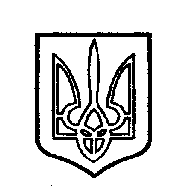 ОДЕССКИЙ ГОРОДСКОЙ СОВЕТ65004, м.Одеса, пл.Думська,165004, г.Одесса, пл.Думская,1Жирова Ирина Вячеславовна   - заместитель директора департамента финансов Одесского городского совета;СивашАндрей Сергеевич - директор департамента информации и связей с общественность Одесского городского совета;Янушкевич Лариса Владимировна  - заместитель начальника управления капитального строительства Одесского городского совета;ИоргачевИгорь Викторович - оперуполномоченный Управления защиты экономики в Одесской области Департамента защиты экономики Национальной полиции Украины. 